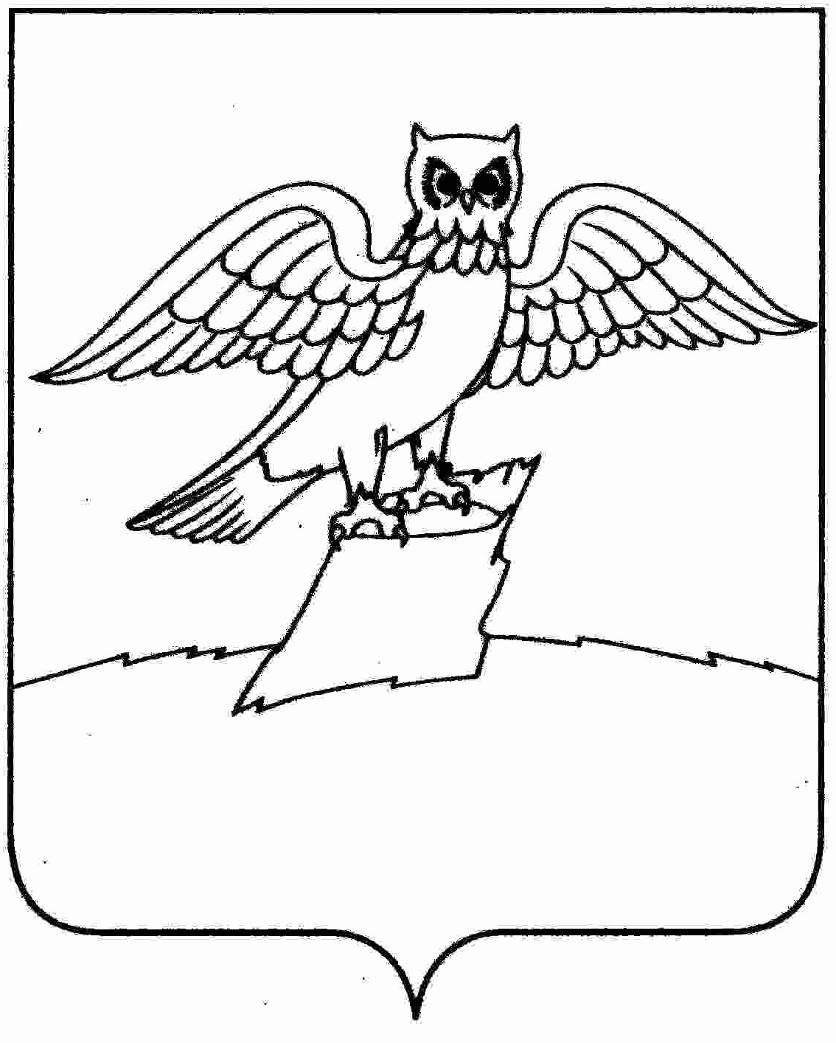 АДМИНИСТРАЦИЯ  ГОРОДА КИРЖАЧ  КИРЖАЧСКОГО РАЙОНАП О С Т А Н О В Л Е Н И Е    19.04.2018                                                                   № 321Во  исполнение распоряжения администрации Владимирской области от 13.02.2018 № 81-р «О перспективном  комплексном плане мероприятий по мобилизации налогов, подлежащих уплате в  консолидированный бюджет Владимирской области, на 2018 год», распоряжения администрации Киржачского района  от 06.04.2018 № 92-р «О перспективном комплексном плане мероприятий по мобилизации налогов, подлежащих уплате в консолидированный бюджет Киржачского района, на 2018 год»  и в целях организации исполнения мероприятий по увеличению налогового потенциала  муниципального образования город Киржач Киржачского района в 2018 годуП О С Т А Н О В Л Я Ю :1. Утвердить  перспективный комплексный план мероприятий по мобилизации налогов, подлежащих уплате в бюджет муниципального  образования город Киржач и консолидированный  бюджет Киржачского района, на 2018 год ( далее – план) согласно приложению  к настоящему постановлению.2. Структурным подразделениям администрации города Киржач обеспечить выполнение мероприятий плана в установленные сроки и представление в финансовый отдел администрации города для  предоставления отчета в финансовое управление администрации Киржачского района отчетов по результатам проведенных  мероприятий, а также принять меры по реализации плана, утвержденного распоряжением администрации области от 13.02.2018 № 81-р.         3.      Контроль за исполнением настоящего постановления возложить на   финансовый отдел администрации города Киржач Киржачского района.         5.   Настоящее постановление вступает в силу с даты его подписания и подлежит  размещению  на официальном сайте администрации города Киржач.Глава администрации  города  Киржач                             Н.В.Скороспелова	Приложение к постановлению администрации городаот  19.04.2018 № 321Перспективный комплексный план мероприятий по мобилизации налогов, подлежащих уплате в бюджет   муниципального образования город Киржач Киржачского района и   консолидированный бюджет Киржачского района, на 2018 год О перспективном комплексном плане мероприятий по мобилизации  налогов, подлежащих уплате в бюджет  муниципального образования город Киржач Киржачского района и   консолидированный бюджет Киржачского района, на 2018 годНаименование мероприятияСрок исполненияИсполнитель*Орган, в который представляется отчетСрок  представления отчета12345 Мероприятия по увеличению налогового потенциала бюджета муниципального образования город Киржач Киржачского района Мероприятия по увеличению налогового потенциала бюджета муниципального образования город Киржач Киржачского района Мероприятия по увеличению налогового потенциала бюджета муниципального образования город Киржач Киржачского района Мероприятия по увеличению налогового потенциала бюджета муниципального образования город Киржач Киржачского района Мероприятия по увеличению налогового потенциала бюджета муниципального образования город Киржач Киржачского районаПроведение анализа имущественных налогов с использованием программного обеспечения «Анализ имущественных налогов» для оценки налогового потенциала и качественного прогнозирования поступлений по имущественным налогам в бюджет муниципального образования город Киржач Киржачского района в течение годаОтдел по имуществу и землеустройству администрации города, финансовый отдел администрации городаФинансовый отдел администрации города, финансовое управление администрации Киржачского районадо 20.07.2018г.Мероприятия по увеличению налогооблагаемой базы по местным налогамМероприятия по увеличению налогооблагаемой базы по местным налогамМероприятия по увеличению налогооблагаемой базы по местным налогамМероприятия по увеличению налогооблагаемой базы по местным налогамМероприятия по увеличению налогооблагаемой базы по местным налогам1. Проведение оценки бюджетной эффективности налоговых льгот, предоставленных представительными органами местного самоуправления по земельному налогу и налогу на имущество физических лиц. Подготовка  аналитической информации по результатам оценки и направление в финансовое уцправление администрации Киржачского района и департамент финансов, бюджетной и налоговой политики администрации Владимирской областидо 11.06.2018до 15.07.2018Финансовый отдел администрации  города КиржачФинансовый отдел администрации города КиржачФинансовое управление администрации Киржачского района,Департамент финансов, бюджетной и налоговой политики администрации Владимирской областидо 11.06.2018до 15.07.20182.Передача в налоговый орган и регистрирующий орган сведений о не вовлеченных в налоговый оборот объектах недвижимого имущества в целях актуализации информационных ресурсов налоговых органов  в части уточнения характеристик таких объектов ( площади, видов разрешенного использования и др.)Ежеквартально не позднее 20 числа месяца, следующего за отчетным кварталомОтдел по имуществу и землеустройству администрации городахх3.Проведение мероприятий по определению ( уточнению) характеристик объектов недвижимого имущества с целью вовлечения их в налоговый оборот, в том числе:- принятие решений об определении вида разрешенного использования земельных участков;- установление (уточнение) адреса места нахождения объектов недвижимости;-определение групп видов разрешенного использования земельных участков в соответствии с установленными методическими указаниями и нормативно- техническими документами по  кадастровой оценке земель;- уточнение сведений о правообладателях ранее учтенных объектов недвижимости в слоучае отсутствия соответствующих сведений в ЕГРНв течение годаотдел  по архитектуре администрации города Киржачотдел по архитектуре администрации города Киржач, отдел по имуществу и землеустройству администрации города Киржачотдел по архитектуре администрации города Киржач, отдел по имуществу и землеустройству администрации города Киржачотдел по имуществу и землеустройству администрации города КиржачМКУ «Управление жилищно-коммунального хозяйства, архитектуры и строительства Киржачского района»4.Передача соответствующих решений ( сведений) для внесения в ЕГРН в порядке, установленном для информационного взаимодействия с органами, осуществляющими государственнй кадастровый учет и ведение ЕГРНпо мере необходимостиотдел по имуществу и землеустройству администрации города Киржачхх5. Обеспечение полной нумерации жилых домов в  населенных пунктах с внесением соответствующих изменений в Федеральную информационную адресную системупо мере необходимостиотдел по архитектуре администрации города Киржач, отдел по имуществу и землеустройству администрации города Киржачхх6.Проведение мероприятий в рамках  муниципального земельного контроля по выявлению не  используемых по  целевому назначению земельных участков; земельных участков, на которые зарегистрированы права, но  отсутствуют данные по кадастровой оценке;  невостребованных земельных долей из земель сельскохозяйственного назначения и принятию мер по оформлению их в муниципальную собственность. Передача соответствующих сведений в налоговый орган для рассмотрения вопроса об основаниях применения ставки земельного налогав течение годаотдел по имуществу и землеустройству администрации городафинансовое  управление администрации Киржачского районаежеквартально до 4 числа месяца, следующего за отчетным кварталом7. Проведение мероприятий по выявлению вновь возведенных (реконструированных) строений, помещений и сооружений, принадлежащим физическим лицам и не  состоящих на учете в органах  технической инвентаризации и органах, осуществляющих государственный кадастровый учет и ведение ЕГРНв течение годаотдел по имуществу и землеустройству администрации городафинансовое  управление администрации Киржачского районаежеквартально до 4 числа месяца, следующего за отчетным кварталомИные мероприятия по улучшению собираемости имущественных налоговИные мероприятия по улучшению собираемости имущественных налоговИные мероприятия по улучшению собираемости имущественных налоговИные мероприятия по улучшению собираемости имущественных налоговИные мероприятия по улучшению собираемости имущественных налогов1. Организация работы «мобильных офисов» по уплате налогов на территории  муниципального образования город Киржачв течение годаадминистрация города Киржачфинансовое  управление администрации Киржачского районаежеквартально до 10 числа месяца, следующего за отчетным кварталом2. Проведение органами местного самоуправления мероприятий по повышению налоговой грамотности населенияв течение годаадминистрация города Киржачфинансовое  управление администрации Киржачского районаежеквартально до 10 числа месяца, следующего за отчетным кварталомМероприятия по улучшению собираемости налога на доходы физических лицМероприятия по улучшению собираемости налога на доходы физических лицМероприятия по улучшению собираемости налога на доходы физических лицМероприятия по улучшению собираемости налога на доходы физических лицМероприятия по улучшению собираемости налога на доходы физических лицПроведение комиссии по мобилизации доходов в бюджет муниципального образования город Киржач и  принятие участия специалистов администрации города в комиссиях  по снижению неформальной занятости с работодателями , выплачивающими заработную плату ниже прожиточного минимума или  среднеотраслевого уровня, допускающим задолженность по заработной плате и ( или) налогу на доходы физических лицв соответствии с утвержденным администрацией  района графиком проведения заседаний комиссийспециалист МКУ «Управление городским хозяйством» администрации города КиржачххМероприятия по  специальным налоговым режимамМероприятия по  специальным налоговым режимамМероприятия по  специальным налоговым режимамМероприятия по  специальным налоговым режимамМероприятия по  специальным налоговым режимамПроведение информационной компании среди предпринимателей по специальным налоговым режимам в целях установления доверия малого бизнеса к государственной налоговой системе и легализация бизнесав течение годаОтдел по защите прав потребителей и  организации развития предпринимательствахх